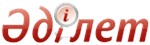 О государственной молодежной политикеЗакон Республики Казахстан от 9 февраля 2015 года № 285-V ЗРК      Вниманию пользователей!

      Для удобства пользования документом РЦПИ создано ОГЛАВЛЕНИЕ.      Настоящий Закон регулирует общественные отношения, возникающие в сфере государственной молодежной политики. 

Глава 1. ОБЩИЕ ПОЛОЖЕНИЯ

      Статья 1. Основные понятия, используемые в настоящем

                Законе      В настоящем Законе используются следующие основные понятия:



      1) молодой специалист - гражданин Республики Казахстан, не достигший возраста двадцати девяти лет, освоивший образовательные учебные программы в организациях технического и профессионального, послесреднего, высшего и послевузовского образования и работающий не более трех лет по специальности, указанной в документе об образовании; 



      2) молодая семья - семья, в которой оба супруга не достигли возраста двадцати девяти лет, либо неполная семья, в которой ребенка (детей) воспитывает один из родителей, не достигший возраста двадцати девяти лет; 



      3) молодежь - граждане Республики Казахстан от четырнадцати до двадцати девяти лет; 



      4) социальная инфраструктура для молодежи - система необходимых для реализации государственной молодежной политики объектов (зданий, строений, сооружений), а также организаций, которые осуществляют деятельность по охране здоровья, образованию, воспитанию, социальному обслуживанию, физическому, духовному и нравственному развитию молодых граждан, обеспечению их занятости и удовлетворению их общественных потребностей; 



      5) национальный доклад «Молодежь Казахстана» - ежегодный отчет, содержащий анализ реализации государственной молодежной политики и рекомендации по ее совершенствованию; 



      6) государственная молодежная политика - система социально-экономических, организационных и правовых мер, осуществляемых государством и направленных на поддержку и развитие молодежи; 



      7) уполномоченный орган по вопросам государственной молодежной политики (далее - уполномоченный орган) - центральный исполнительный орган, осуществляющий руководство и межотраслевую координацию в сфере государственной молодежной политики; 



      8) региональный форум молодежи - форум представителей молодежи, проводимый в целях формирования регионального уровня взаимодействия между местными исполнительными органами и молодежью; 



      9) республиканский форум молодежи - форум представителей молодежи, избранных на региональных форумах, проводимый в целях формирования общенационального уровня взаимодействия между государственными органами и молодежью. 

      Статья 2. Законодательство Республики Казахстан в сфере

                государственной молодежной политики

      1. Законодательство Республики Казахстан в сфере государственной молодежной политики основывается на Конституции Республики Казахстан и состоит из настоящего Закона и иных нормативных правовых актов Республики Казахстан. 



      2. Если международным договором, ратифицированным Республикой Казахстан, установлены иные правила, чем те, которые содержатся в настоящем Законе, то применяются правила международного договора. 

      Статья 3. Цель, задачи и принципы государственной

                молодежной политики

      1. Целью государственной молодежной политики является создание условий для полноценного духовного, культурного, образовательного, профессионального и физического развития молодежи, участия в процессе принятия решений, успешной социализации и направления ее потенциала на дальнейшее развитие страны. 



      2. Задачами государственной молодежной политики являются: 

      1) защита прав и законных интересов молодежи; 

      2) вовлечение молодежи в социально-экономическую и общественно-политическую жизнь страны; 

      3) воспитание гражданственности и укрепление чувства казахстанского патриотизма. 



      3. Государственная молодежная политика основывается на принципах: 

      1) приоритета культурных, нравственных и духовных ценностей; 

      2) гражданственности, ответственности, трудолюбия; 

      3) межконфессионального согласия и межэтнической толерантности; 

      4) преемственности поколений, приоритета семейного воспитания; 

      5) участия молодежи в формировании и реализации государственной молодежной политики; 

      6) научного, комплексного и последовательного подхода в формировании и реализации государственной молодежной политики. 

      Статья 4. Основные направления государственной

                молодежной политики      Основными направлениями государственной молодежной политики являются:

      1) обеспечение доступного и качественного образования, развитие научно-технического потенциала; 

      2) сохранение и укрепление здоровья, формирование здорового образа жизни; 

      3) создание условий для трудоустройства и занятости; 

      4) создание условий для развития предпринимательской деятельности среди молодежи; 

      5) развитие системы доступного жилья для молодых семей; 

      6) повышение уровня правовой культуры, воспитание нетерпимости к проявлениям коррупции; 

      7) формирование экологической культуры; 

      8) содействие развитию талантливой молодежи; 

      9) обеспечение условий для культурного досуга и отдыха.  

Глава 2. КОМПЕТЕНЦИЯ ГОСУДАРСТВЕННЫХ ОРГАНОВ В СФЕРЕ

ГОСУДАРСТВЕННОЙ МОЛОДЕЖНОЙ ПОЛИТИКИ

      Статья 5. Компетенция Правительства Республики Казахстан      Правительство Республики Казахстан:

      1) разрабатывает основные направления государственной молодежной политики и организует ее осуществление; 

      2) вносит Президенту Республики Казахстан национальный доклад «Молодежь Казахстана»; 

      3) утверждает порядок присуждения, размер денежного вознаграждения и номинации Государственной молодежной премии «Дарын»; 

      4) выполняет иные функции, возложенные на него Конституцией, законами Республики Казахстан и актами Президента Республики Казахстан. 

      Статья 6. Компетенция уполномоченного органа      Уполномоченный орган:

      1) формирует и реализует государственную молодежную политику; 

      2) осуществляет координацию и методическое руководство местных исполнительных органов по вопросам государственной молодежной политики; 

      3) осуществляет взаимодействие и сотрудничество с молодежными организациями по вопросам государственной молодежной политики; 

      4) осуществляет формирование и реализацию государственного социального заказа по вопросам государственной молодежной политики; 

      5) осуществляет разъяснительную работу по вопросам государственной молодежной политики; 

      6) осуществляет научное и методическое обеспечение государственной молодежной политики; 

      7) разрабатывает и утверждает нормативные правовые акты в сфере государственной молодежной политики; 

      8) организует и координирует работу по подготовке и внесению национального доклада «Молодежь Казахстана» в Правительство Республики Казахстан; 

      9) разрабатывает и утверждает типовое положение о советах по делам молодежи при акиматах; 

      10) разрабатывает и утверждает порядок проведения республиканского форума молодежи и типовые правила о региональном форуме молодежи; 

      11) разрабатывает и утверждает типовое положение о молодежных ресурсных центрах; 

      12) разрабатывает порядок присуждения Государственной молодежной премии «Дарын»; 

      13) содействует развитию волонтерской деятельности молодежи; 

      14) осуществляет иные полномочия, предусмотренные настоящим Законом, иными законами Республики Казахстан, актами Президента Республики Казахстан и Правительства Республики Казахстан. 

      Статья 7. Компетенция уполномоченного органа в области

                образования      Уполномоченный орган в области образования в пределах своей компетенции:

      1) реализует государственную молодежную политику; 

      2) осуществляет взаимодействие и сотрудничество с молодежными организациями по вопросам образования; 

      3) осуществляет формирование и реализацию государственного социального заказа по вопросам образования; 

      4) осуществляет иные полномочия, предусмотренные настоящим Законом, иными законами Республики Казахстан, актами Президента Республики Казахстан и Правительства Республики Казахстан. 

      Статья 8. Компетенция уполномоченного органа в области

                науки      Уполномоченный орган в области науки в пределах своей компетенции:

      1) реализует государственную молодежную политику; 

      2) осуществляет взаимодействие и сотрудничество с молодежными организациями по вопросам науки; 

      3) осуществляет иные полномочия, предусмотренные настоящим Законом, иными законами Республики Казахстан, актами Президента Республики Казахстан и Правительства Республики Казахстан. 

      Статья 9. Компетенция уполномоченного органа в области

                здравоохранения      Уполномоченный орган в области здравоохранения в пределах своей компетенции:

      1) реализует государственную молодежную политику; 

      2) осуществляет взаимодействие и сотрудничество с молодежными организациями по вопросам здравоохранения; 

      3) осуществляет формирование и реализацию государственного социального заказа по вопросам охраны здоровья и пропаганды здорового образа жизни среди молодежи; 

      4) осуществляет иные полномочия, предусмотренные настоящим Законом, иными законами Республики Казахстан, актами Президента Республики Казахстан и Правительства Республики Казахстан. 

      Статья 10. Компетенция уполномоченного государственного

                 органа по труду      Уполномоченный государственный орган по труду в пределах своей компетенции:

      1) реализует государственную молодежную политику; 

      2) разрабатывает меры по содействию в трудоустройстве и занятости молодежи; 

      3) обеспечивает функционирование единого информационного портала «Молодежная биржа труда»; 

      4) осуществляет взаимодействие и сотрудничество с молодежными организациями по вопросам содействия в трудоустройстве и занятости молодежи; 

      5) осуществляет иные полномочия, предусмотренные настоящим Законом, иными законами Республики Казахстан, актами Президента Республики Казахстан и Правительства Республики Казахстан. 

      Статья 11. Компетенция уполномоченного органа по

                 предпринимательству      Уполномоченный орган по предпринимательству в пределах своей компетенции:

      1) реализует государственную молодежную политику; 

      2) разрабатывает меры по развитию предпринимательской деятельности, осуществляемой молодежью; 

      3) осуществляет взаимодействие и сотрудничество с молодежными организациями по вопросам развития предпринимательской деятельности среди молодежи; 

      4) осуществляет иные полномочия, предусмотренные настоящим Законом, иными законами Республики Казахстан, актами Президента Республики Казахстан и Правительства Республики Казахстан. 

      Статья 12. Компетенция уполномоченного органа в области

                 культуры      Уполномоченный орган в области культуры в пределах своей компетенции:

      1) реализует государственную молодежную политику; 

      2) осуществляет комплекс мероприятий, направленных на поиск и поддержку талантливой молодежи и перспективных молодежных творческих коллективов; 

      3) осуществляет взаимодействие и сотрудничество с молодежными организациями по вопросам культуры; 

      4) осуществляет формирование и реализацию государственного социального заказа, направленного на поддержку молодежных инициатив по вопросам культуры, укрепления общественного согласия и национального единства; 

      5) осуществляет иные полномочия, предусмотренные настоящим Законом, иными законами Республики Казахстан, актами Президента Республики Казахстан и Правительства Республики Казахстан. 

      Статья 13. Компетенция уполномоченного органа в области

                 физической культуры и спорта      Уполномоченный орган в области физической культуры и спорта в пределах своей компетенции:

      1) реализует государственную молодежную политику; 

      2) проводит соревнования с участием молодежи по видам спорта, в том числе национальным, техническим и прикладным видам, массовому спорту; 

      3) осуществляет пропаганду знаний и достижений в области физической культуры и спорта, принципов здорового образа жизни, в том числе с участием спортсменов высокого класса из числа молодежи; 

      4) осуществляет взаимодействие и сотрудничество с молодежными организациями по вопросам физической культуры и спорта; 

      5) осуществляет формирование и реализацию государственного социального заказа по вопросам физической культуры и спорта среди молодежи; 

      6) осуществляет иные полномочия, предусмотренные настоящим Законом, иными законами Республики Казахстан, актами Президента Республики Казахстан и Правительства Республики Казахстан. 

      Статья 14. Компетенция уполномоченного органа в сфере

                 религиозной деятельности      Уполномоченный орган в сфере религиозной деятельности в пределах своей компетенции:

      1) реализует государственную молодежную политику; 

      2) осуществляет разъяснительную работу среди молодежи по укреплению межконфессионального согласия и религиозной толерантности; 

      3) осуществляет взаимодействие и сотрудничество с молодежными организациями по укреплению межконфессионального согласия и религиозной толерантности; 

      4) осуществляет формирование и реализацию государственного социального заказа по вопросам укрепления межконфессионального согласия и религиозной толерантности среди молодежи; 

      5) осуществляет иные полномочия, предусмотренные настоящим Законом, иными законами Республики Казахстан, актами Президента Республики Казахстан и Правительства Республики Казахстан. 

      Статья 15. Компетенция органов внутренних дел      Органы внутренних дел в пределах своей компетенции:

      1) реализуют государственную молодежную политику; 

      2) принимают меры по профилактике правонарушений среди молодежи; 

      3) принимают меры по военно-патриотическому воспитанию молодежи; 

      4) осуществляют взаимодействие и сотрудничество с молодежными организациями по профилактике правонарушений среди молодежи; 

      5) осуществляют формирование и реализацию государственного социального заказа по вопросам профилактики правонарушений среди молодежи; 

      6) осуществляют иные полномочия, предусмотренные настоящим Законом, иными законами Республики Казахстан, актами Президента Республики Казахстан и Правительства Республики Казахстан. 

      Статья 16. Компетенция Министерства обороны      Министерство обороны в пределах своей компетенции:

      1) реализует государственную молодежную политику; 

      2) принимает меры по военно-патриотическому воспитанию молодежи; 

      3) осуществляет взаимодействие и сотрудничество с молодежными организациями по вопросам обороны и воинской службы; 

      4) осуществляет иные полномочия, предусмотренные настоящим Законом, иными законами Республики Казахстан, актами Президента Республики Казахстан и Правительства Республики Казахстан. 

      Статья 17. Компетенция уполномоченного органа в области

                 охраны окружающей среды      Уполномоченный орган в области охраны окружающей среды в пределах своей компетенции:

      1) реализует государственную молодежную политику; 

      2) принимает меры по формированию экологической культуры среди молодежи; 

      3) осуществляет взаимодействие и сотрудничество с молодежными организациями по вопросам охраны окружающей среды; 

      4) осуществляет формирование и реализацию государственного социального заказа по вопросам охраны окружающей среды среди молодежи; 

      5) осуществляет иные полномочия, предусмотренные настоящим Законом, иными законами Республики Казахстан, актами Президента Республики Казахстан и Правительства Республики Казахстан. 

      Статья 18. Компетенция уполномоченного органа в области

                 средств массовой информации      Уполномоченный орган в области средств массовой информации в пределах своей компетенции:

      1) реализует государственную молодежную политику; 

      2) осуществляет взаимодействие и сотрудничество с молодежными организациями по вопросам средств массовой информации; 

      3) размещает государственный заказ по проведению государственной информационной политики по вопросам государственной молодежной политики; 

      4) осуществляет иные полномочия, предусмотренные настоящим Законом, иными законами Республики Казахстан, актами Президента Республики Казахстан и Правительства Республики Казахстан. 

      Статья 19. Компетенция местных представительных и

                 исполнительных органов

      1. Местный представительный орган области, города республиканского значения и столицы, района (города областного значения) в пределах своей компетенции: 

      1) не реже одного раза в год заслушивает отчеты руководителей местных исполнительных органов о ходе реализации государственной молодежной политики; 

      2) принимает участие в деятельности советов по делам молодежи при акиматах; 

      3) не реже одного раза в год проводит публичные слушания по вопросам реализации государственной молодежной политики; 

      4) осуществляет в соответствии с законодательством Республики Казахстан иные полномочия по обеспечению прав и законных интересов граждан. 



      2. Местный исполнительный орган области, города республиканского значения и столицы, района (города областного значения) в пределах своей компетенции: 

      1) реализует государственную молодежную политику; 

      2) обеспечивает проведение мониторинга и оценки потребностей молодежи для выявления и решения актуальных проблем, повышения эффективности реализации государственной молодежной политики; 

      3) обеспечивает реализацию политики занятости и трудоустройства молодежи, организует мониторинг рынка труда и практики трудоустройства молодых специалистов; 

      4) содействует развитию волонтерской деятельности молодежи и молодежного самоуправления; 

      5) создает молодежные ресурсные центры, обеспечивает и координирует их деятельность; 

      6) обеспечивает проведение регионального форума молодежи; 

      7) принимает меры по укреплению казахстанского патриотизма, межконфессионального согласия и межэтнической толерантности; 

      8) осуществляет в интересах местного государственного управления иные полномочия, возлагаемые на местные исполнительные органы законодательством Республики Казахстан.  

Глава 3. МЕХАНИЗМЫ ФОРМИРОВАНИЯ И РЕАЛИЗАЦИИ ГОСУДАРСТВЕННОЙ

МОЛОДЕЖНОЙ ПОЛИТИКИ

      Статья 20. Республиканский и региональный форумы

                 молодежи

      1. Форум молодежи проводится на республиканском и региональном уровнях. 



      2. Республиканский форум молодежи обеспечивает: 

      1) диалог и взаимодействие между центральными государственными органами и молодежью, молодежными организациями; 

      2) обсуждение вопросов реализации государственной молодежной политики. 



      3. На республиканском форуме молодежи обсуждается национальный доклад «Молодежь Казахстана», заслушиваются отчеты центральных и местных исполнительных органов, по итогам которого в Правительство Республики Казахстан вносятся рекомендации по совершенствованию государственной молодежной политики. 



      4. Региональный форум молодежи обеспечивает: 

      1) диалог и взаимодействие между местными исполнительными органами и молодежью, молодежными организациями; 

      2) обсуждение вопросов реализации государственной молодежной политики; 

      3) выработку рекомендаций по совершенствованию государственной молодежной политики. 

      Статья 21. Консультативно-совещательные органы в сфере

                 государственной молодежной политики

      1. Совет по молодежной политике при Президенте Республики Казахстан является консультативно-совещательным органом, полномочия, организация и порядок деятельности которого определяются Президентом Республики Казахстан. 



      2. Советы по делам молодежи при акиматах являются консультативно-совещательными органами, создаваемыми в соответствии с законодательством Республики Казахстан и осуществляющими свою деятельность в целях выработки рекомендаций по совершенствованию государственной молодежной политики и повышению эффективности межведомственного взаимодействия. 



      3. Координационный совет по развитию молодежных организаций является консультативно-совещательным органом при уполномоченном органе, создаваемым в соответствии с законодательством Республики Казахстан и осуществляющим свою деятельность в целях выработки рекомендаций по эффективному взаимодействию, усилению координации и дальнейшему совершенствованию деятельности молодежных организаций. 



      4. В центральных исполнительных органах могут создаваться советы по взаимодействию и сотрудничеству с неправительственными организациями, в том числе с привлечением молодежных организаций. 

      Статья 22. Социальная инфраструктура для молодежи

      1. Государственные органы в соответствии с законодательством Республики Казахстан обеспечивают создание и функционирование социальной инфраструктуры для молодежи. 



      2. Молодежные организации могут получить в безвозмездное пользование здания, строения, сооружения и иное необходимое для осуществления их уставных целей имущество в порядке, определенном законодательством Республики Казахстан. 

      Статья 23. Молодежные ресурсные центры

      1. Молодежные ресурсные центры создаются с целью оказания услуг для поддержки и развития молодежи и молодежных организации.



      2. Молодежные ресурсные центры осуществляют информационно-методическое, консультационное сопровождение и поддержку инициатив молодежи, мониторинг и анализ ситуации в молодежной среде. 



      3. Услуги молодежных ресурсных центров, финансируемых за счет бюджетных средств, предоставляются бесплатно. 

      Статья 24. Научно-исследовательский центр «Молодежь»

      1. Научно-исследовательский центр «Молодежь» создается по решению Правительства Республики Казахстан в целях научного обеспечения реализации государственной молодежной политики. 



      2. Научно-исследовательский центр «Молодежь» проводит научные исследования и осуществляет методическое обеспечение реализации государственной молодежной политики. 



      3. Финансирование деятельности научно-исследовательского центра «Молодежь» осуществляется за счет бюджетных средств, а также иных источников, не запрещенных законодательством Республики Казахстан. 

      Статья 25. Социальные службы для молодежи

      1. Социальные службы для молодежи осуществляют свою деятельность в целях создания условий для интеллектуального, духовного, физического, творческого развития, профессиональной подготовки и реализации предпринимательского потенциала молодежи. 



      2. Основными направлениями деятельности социальных служб для молодежи являются: 

      1) осуществление психолого-педагогической, медико-социальной, юридической помощи и консультирование молодежи, находящейся в трудной жизненной ситуации, вернувшейся из специальных организаций образования и организаций образования с особым режимом содержания, прошедшей лечение от алкоголизма, наркомании, токсикомании, а также молодежи из числа инвалидов; 

      2) профилактика противоправных действий молодежи; 

      3) организация досуга молодежи по месту жительства; 

      4) поддержка и развитие предпринимательской деятельности молодежи; 

      5) содействие развитию молодежного самоуправления; 

      6) иные социально значимые направления, не противоречащие законодательству Республики Казахстан.

      Статья 26. Международное сотрудничество

      1. Международное сотрудничество Республики Казахстан в сфере государственной молодежной политики осуществляется на основе законодательства Республики Казахстан и международных договоров Республики Казахстан. 



      2. Государственные органы Республики Казахстан оказывают содействие международному сотрудничеству в сфере государственной молодежной политики путем: 

      1) привлечения молодежи и молодежных организаций в деятельность международных организаций, членом которых является Республика Казахстан; 

      2) организации мероприятий, способствующих обмену опытом, развитию дружественных и деловых отношений; 

      3) организации иных мероприятий, не противоречащих законодательству Республики Казахстан. 

      Статья 27. Финансовое обеспечение государственной

                 молодежной политики      Финансирование государственной молодежной политики осуществляется за счет бюджетных средств и иных источников, не запрещенных законодательством Республики Казахстан. 

Глава 4. УЧАСТИЕ МОЛОДЕЖИ В ФОРМИРОВАНИИ И РЕАЛИЗАЦИИ

ГОСУДАРСТВЕННОЙ МОЛОДЕЖНОЙ ПОЛИТИКИ

      Статья 28. Молодежные организации

      1. Молодежная организация является неправительственной организацией, деятельность которой направлена на развитие, самореализацию, защиту прав и законных интересов молодежи, а также удовлетворение социальных, культурных, образовательных, духовных и иных потребностей молодежи, членами (участниками) которой являются представители молодежи. 



      2. Молодежные организации вправе принимать участие в: 

      1) обсуждении актуальных вопросов государственной молодежной политики; 

      2) деятельности консультативно-совещательных органов в сфере государственной молодежной политики; 

      3) работе республиканского и регионального форумов молодежи;

      4) деятельности органов молодежного самоуправления. 

      Статья 29. Волонтерская деятельность молодежи

      1. Волонтерской деятельностью молодежи является добровольная общественно полезная деятельность, осуществляемая на безвозмездной основе в интересах физических и юридических лиц. 



      2. Волонтерская деятельность молодежи не может быть направлена на поддержку политических партий и религиозных объединений. 

      Статья 30. Молодежное самоуправление

      1. Молодежное самоуправление является формой организации деятельности молодежи по созданию условий для личностного и профессионального роста, успешной социализации в обществе, реализации ее интеллектуального и творческого потенциала. 



      2. Органы молодежного самоуправления могут создаваться в организациях основного среднего, среднего (общего среднего, технического и профессионального образования), послесреднего, высшего, послевузовского образования и трудовых коллективах в соответствии с законодательством Республики Казахстан.  

Глава 5. ЗАКЛЮЧИТЕЛЬНЫЕ ПОЛОЖЕНИЯ

      Статья 31. Порядок введения в действие настоящего Закона

      1. Настоящий Закон вводится в действие по истечении десяти календарных дней после дня его первого официального опубликования. 



      2. Признать утратившим силу Закон Республики Казахстан от 7 июля 2004 года «О государственной молодежной политике в Республике Казахстан» (Ведомости Парламента Республики Казахстан, 2004 г, № 16, ст. 95; 2007 г, № 10, ст. 69; № 20, ст. 152; 2010 г., № 22, ст. 130; 2011 г., № 6, ст. 49; № 11, ст. 102; 2013 г., № 14, ст. 72, 75; 2014 г., № 1, ст. 4).       Президент

      Республики Казахстан                       Н. НАЗАРБАЕВ
					© 2012. РГП на ПХВ Республиканский центр правовой информации Министерства юстиции Республики Казахстан
				